Live Lively ~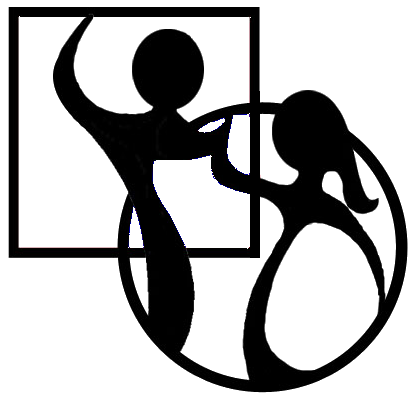 Square Dance!!Tentative Dance Schedule:Friday, April 28th - 7:00 p.m. – 10:00 p.m.Saturday, April 29th – 9:30 a.m. – Combined general        membership/Board meetingSaturday, April 29th – 12:30 p.m. – 3:30 p.m.Saturday, April 29th - 7:00 p.m. – 10:00 p.m.Festival Location:St. Anthony of Padua Catholic Church710 Tenth Street SouthFargo, ND Hosted by the Fargo Moorhead Square Dancers Association. Thank you for registering for the 69th North Dakota Festival.  We are looking forward to dancing with you!!	Fargo Moorhead Square Dancers		Association (FMSDA)Fancy FreeIn ’23!!St. Anthony of Padua Catholic Church710 Tenth Street South, Fargo, NDApril 28 and 29, 2023Featured Callers and Cuer: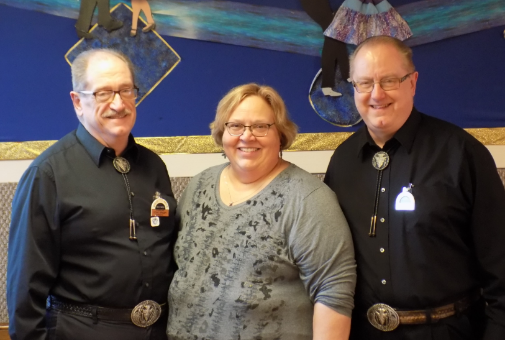 Doug, Natalie and Don Sprostywww.squaredancenorthdakota.comFestival Officers:Chair - Bernadette McNeil	701-293-6620		mcneil195421@gmail.comVice Chair - Harv HegvickSecretary - Alana GerszewskiTreasurer - Donna Alby	701-212-0977	donnajeanalby@gmail.comRegistration - JoEllen HarrisState Officers:Chair - Bernadette McNeil	701-293-6620		mcneil195421@gmail.comVice Chair - Pat & Nan ConnellySecretary - Aileen StallmanTreasurer – LeAnn CarrReserved Motel Rooms for the 2023 Festival: (must ask for FM Square Dance block rate)Country Inn & Suites (2.5 mi. from dance site)3316 13 Avenue South – Fargo701-234-0565Continental breakfast-indoor pool-microwave-fridge$99.00 plus tax for double queen or king	$109.00 plus tax for king suite (with pullout)With the popularity of “points” and “free nights,” rooms are reserved at only one motel.				The CommitteeLast Name: __________________________________________First Name(s): ________________________________________Address: ____________________________________________City/State/Zip: ________________________________________Phone: (__________)_______________________Email: ______________________________________________Amount Enclosed:   $ _______________________Dance Fees:		        Single  	CoupleAll Dancing – Before Feb 1		$30.00	    	  $60.00All Dancing – After Feb 1		$35.00		  $70.00Individual Sessions:   Friday (7:00 p.m.)			 $12.00	  $24.00   Saturday (12:30 p.m.)		 $10.00	  $20.00   Saturday (7:00 p.m.) 		 $13.00	  $26.00Return Registration Information with Payment to:Fargo Moorhead Square Dancers Associationc/o JoEllen Harris1767 Prairie Lane SouthFargo, ND 58103Notes:(1) U.S. Funds only.  $20.00 NSF fee.(2) Pre-registration must be postmarked by February 1, 2023 to receive the $30/$60 rate.(3) Cancellations in writing/email only must be received by April 1, 2023 to receive a refund.  $5.00 cancellation fee per registration may apply.(4) Registration table opens one hour before dance sessions.